Université Ibn Khaldoun - TiaretDépartement de Chimie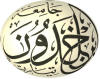 Année Universitaire   2019– 2020 (S 6)3éme Année LMD  Chimie FONDAMENTALESalle: 221Emploi du temps (Semestre VI) Responsable de spécialité :      Mlle HENNI M.                                                                                                                   Chef de Département                                                                                                                               8H00- -------- 9H009H00--------10H0010H00-----11H0011H00-----12H0013H30------14H3014H30-----15H3015H30---16H30DimancheÉlectrochimieCoursMr. BassaidÉlectrochimieCoursMr. BassaidÉlectrochimieTDMr. BassaidSpectroscopie moléculaireCoursMlle KEBIRSpectroscopie moléculaireCoursMlle KEBIRSpectroscopie moléculaireTDMlle KEBIRLundiChimie des surfaces et catalyseCoursMlle.HENNI. Chimie des surfaces et catalyseCoursMlle.HENNI. Thermodynamiqu des solution  TDMle SEHILTP Thermodynamique des solutionsMlle SEHILTP Thermodynamique des solutionsMlle SEHILMardiThermodynamiqu des solution  coursMlle SEHILThermodynamiqu des solution  coursMlle  SEHIL Chimie des surfaces et catalyseTDMlle.HENNI. Anglais ScientifiqueAmphi DTP Electrochimie / Mlle. DAHANETP Electrochimie / Mlle. DAHANEMardiThermodynamiqu des solution  coursMlle SEHILThermodynamiqu des solution  coursMlle  SEHIL Chimie des surfaces et catalyseTDMlle.HENNI. Anglais ScientifiqueAmphi DTP Electrochimie / Mlle. DAHANETP Electrochimie / Mlle. DAHANEMercrediEthique et décontologie coursMr. BENHEBALJeudi